Об утверждении Положения о порядке уничтожения персональных данных В соответствии с Федеральным законом РФ «О персональных данных» от 27.07.2006г. № 152-ФЗ, Постановления Правительства РФ № 781 от 17.11.2007г. «Об утверждении положения об обеспечении безопасности персональных данных» и других нормативно правовых актов РФ, регулирующих отношении, связанные с обработкой  персональных данных ПОСТАНОВЛЯЕТ:Утвердить Положение «О порядке уничтожения персональных данных, обрабатываемых в сельской администрации МО «Усть-Канское сельское поселение» (Приложение №1).2.  Разместить на официальном сайте сельской администрации Усть-Канского сельского поселения данное  Положение.3. Контроль за исполнением настоящего Постановления оставляю за собойГлава МО «Усть-Канское  сельское поселение                        А.Я.БордюшевРоссияРеспублика АлтайУсть-Канский район сельская администрация Усть-Канского сельского поселенияУсть-Кан, ул. Октябрьская, 14649450 тел/факс 22343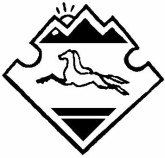 Россия Алтай РеспубликанынКан-Оозы аймагында Кан-Оозындагы jурт jеезенин jурт администрациязы Кан-Оозы jурт, Октябрьский, ороом 14, 649450 тел/факс 22343       ПОСТАНОВЛЕНИЕ                                                        JOП       ПОСТАНОВЛЕНИЕ                                                        JOП       ПОСТАНОВЛЕНИЕ                                                        JOП       ПОСТАНОВЛЕНИЕ                                                        JOП       ПОСТАНОВЛЕНИЕ                                                        JOП«_04_» _марта_  2014 года«_04_» _марта_  2014 года№ 7с. Усть-Канс. Усть-Кан